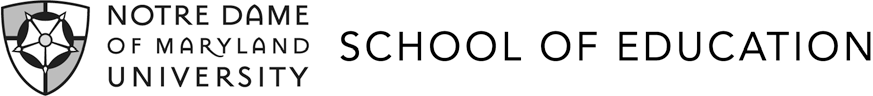 RECOMMENDATION FORM: ACT / MAT/ MATESOL ProgramsComplete the applicant information section only.This form should then be given to the recommending oﬃcial with an envelope addressed to School of Education.Return to:	Notre Dame of Maryland UniversityAdmissions Processing CenterTheresa Hall #0014701 North Charles StreetBaltimore, MD 21210Or email signed form to: processing@ndm.eduApplicant’s Full Name  	Address  	Daytime Phone 		Evening Phone  	Please circle your intended program:    ACT	MAT	MATESOL 	 I Waive	I Do Not Waive my right to see the completed recommendation. Signed  	To the Recommending Oﬃcial: The person named above has requested that you submit a recommendation pertaining to their potential as a graduate student and as a professional teacher. To facilitate the application process the School of Education requests that you use this form for your recommendation statements.From what I know, I recommend the applicant for (Please check only one):		Admission	Admission with reservation 	No admission Please use the reverse of this sheet for a summary statement, indicating the applicant’s particular strengths and weaknesses. In what capacity and for how long have you known the applicant? Use an additional sheet if necessary.Print Name 		Signature  	Institution	 Date  	 Position _ 	 Telephone  	Please rate the candidate on thefollowing scales:No Opportunity To ObservePoorBelow AverageAverageAbove AverageExcellentTruly ExceptionalLowest 20%Next 20%Middle 20%Next 20%Higher 15%Highest 5%Intellectual ProwessBreadth of GeneralKnowledgeCreativityTeaching Ability orPotentialAbility as a SpeakerAbility as a WriterAbility to Get AlongWell With AdultsAbility to Get AlongWell With YouthAcceptance ofResponsibilityJudgmentPersistenceIndependenceOverall Potential ForThis Program